岳阳港华容港区塔市驿长江作业区一期工程 80米趸船采购招标公告1.  招标条件本招标项目岳阳港华容港区塔市驿长江作业区一期工程80米趸船采购 (项目名称)已由湘发改基础【2023】272号文批准建设，招标人为岳阳市塔市驿港物流有限公司 ，招标项目资金来自交通部补助及项目法人自筹 (资金来源)，出资比例为100%。该项目已具备招标条件，现对岳阳港华容港区塔市驿长江作业区一期工程80米趸船采购 (设备名称)采购进行公开招标。2.  项目概况与招标范围2.1 项目概况工程位于长江右岸、华容县境东北部塔市驿镇，属岳阳港华容港区塔市驿作业区。从塔市沿长江顺流而下 90km 至城陵矶，其间13km处与湖北监利隔江相望；逆流而上62km抵湖北省石首港。本项目水工部分于已建设完工（主要建设内容包括件杂货泊位水工部分、散货泊位江侧钢引桥墩台、趸船定位墩）。现就散货泊位采购一艘 80m×15m×2.8m 钢质80米趸船。2.2 招标范围本次招标的主要内容为：散货泊位采购一艘 80m×15m×2.8m 钢质趸船的采购。3.  投标人资格要求3.1 投标人应具有独立企业法人资格，具有独立制造和安装能力的船舶制造商；3.2 投标人应具备中国船级社（简称“CCS”）船厂评估报告；3.3 投标人财务状况良好，未处于财产被接管、冻结、破产状态，提交最近三个会计年度(2020年~ 2022年)经会计师事务所或审计机构审计的财务会计报表(包括资产负债表、现金流量表、利润表和财务情况说明书)、2022年度营业收入为3000万元及以上（提供相关证明材料）；3.4 投标人近 5 年(2018年11月1日至2023年10月31日)至少独立完成过 1 艘长度大于或等于 60m 的钢质趸船建造，完成时间以船舶检验证书上标注的日期为准；3.5 企业未受到责令停产、停业的行政处罚；无对本项目有重大影响的诉讼案件；近三年内（2020年10月至今）未发生骗取中标或严重违约或被驱逐或因任何原因而使任何合同被解除情况。3.6 具有投资参股关系的关联企业,或具有直接管理和被管理关系的母子公司,或同一母公司的子公司,或法定代表人为同一个人的两个及两个以上法人不得同时对本标段投标,否则均按废标处理。3.7 本次招标实行资格后审，资格审查的具体要求见招标文件。资格后审不合格的投标人投标文件将按否决投标处理；3.8 本次招标不接受联合体投标。4.  招标文件的获取4.1 请有意参加的投标人自2023年11月14 日至2023年11月 20 日 17 时止（北京时间）在岳阳市公共资源交易网网上下载获取招标文件及附件资料。4.2 投标人须先在 岳阳市公共资源交易网（网址：http://ggzy.yueyang.gov.cn/ ）按企业注册操作说明进行注册并获取CA证书后，自行下载招标文件及附件资料（如有问题请联系：请咨询市公共资源交易中心信息技术科0730-2966692）。4.3 招标人对招标文件及附件资料的修改、澄清答疑在岳阳市公共资源交易网网上发布，投标人在自行下载。5.  投标文件的递交及相关事宜5.1 投标文件递交截止时间（投标截止时间，下同）为2023年12月5日9时30分（北京时间），投标人应在投标截止时间前通过岳阳市公共资源交易网（网址：http://ggzy.yueyang.gov.cn/）在线递交投标文件并完成在线签到。5.2 电子投标文件解密时间为发出解密指令后，30分钟内完成。5.3 开标地点：招标人在岳阳市公共资源交易网（网址：ttp://ggzy.yueyang.gov.cn/）上公开进行开标，所有投标人均应当准时在线参加开标。招标人同时在岳阳市公共资源交易网（设置网上开标席位/设置线下开标会场）。6．评标办法本项目评标办法采用综合评估法。7.发布公告的媒介本次招标公告同时在《湖南省招标投标监管网》、《岳阳市交通运输网》、《岳阳市公共资源交易网》上发布。8.附件附件1：资格审查条件要求（详见第二章投标人须知前附表）附件2：评标办法：(详见第三章评标办法)附件3：项目概况9.联系方式招  标  人：岳阳市塔市驿港物流有限公司；	地      址：岳阳华容县章华镇杏花村西路18号创新创业园综合服务大楼9楼909室；联   系  人：王先生        电       话：13575095855招标代理机构：湖南共宇项目管理有限公司；	办 公 地 址：岳阳市岳阳大道金达阳光小区银星座4楼；项目负责人： 钟先生； 电      话： 0730-8882868；   18173116151；监 督 部 门：岳阳市交通运输局；地       址：岳阳市五里牌东路交通运输局办公楼；电       话：0730-8717362；   传       真：0730-8717362；                                                          2023 年11月 14 日附件1：资格审查条件要求1 、投标人应具有独立企业法人资格，具有独立制造和安装能力的船舶制造商；2 、投标人应具备中国船级社（简称“CCS”）船厂评估报告；3 、投标人财务状况良好，未处于财产被接管、冻结、破产状态，提交最近三个会计年度(2020年~ 2022年)经会计师事务所或审计机构审计的财务会计报表(包括资产负债表、现金流量表、利润表和财务情况说明书)、2022年度营业收入为3000万元及以上（提供相关证明材料）；4 、投标人近 5 年(2018年11月1日至2023年10月31日)至少独立完成过 1 艘长度大于或等于 60m 的钢质趸船建造，完成时间以船舶检验证书上标注的日期为准；5 、企业未受到责令停产、停业的行政处罚；无对本项目有重大影响的诉讼案件；近三年内（2020年10月至今）未发生骗取中标或严重违约或被驱逐或因任何原因而使任何合同被解除情况。6 、具有投资参股关系的关联企业,或具有直接管理和被管理关系的母子公司,或同一母公司的子公司,或法定代表人为同一个人的两个及两个以上法人不得同时对本标段投标,否则均按废标处理。7 、本次招标实行资格后审，资格审查的具体要求见招标文件。资格后审不合格的投标人投标文件将按否决投标处理；8 、本次招标不接受联合体投标。 附件2：评标办法 (综合评估法)评标办法前附表1.  评标方法本次评标采用综合评估法。评标委员会对满足招标文件实质性要求的投标文件，按照本章 第 2.2 款规定的评分标准进行打分，并按得分由高到低顺序推荐中标候选人，或根据招标人授权直接确定中标人，但投标报价低于其成本的除外。综合评分相等时，以投标报价低的优先； 投标报价也相等的，以技术得分高的优先；如果技术得分也相等，按照评标办法前附表的规定确定中标候选人顺序。2.  评审标准2.1  初步评审标准2.1.1  形式评审标准：见评标办法前附表。2.1.2  资格评审标准：见评标办法前附表。2.1.3  响应性评审标准： 见评标办法前附表。2.2  分值构成与评分标准2.2.1  分值构成(1) 商务部分：见评标办法前附表；(2) 技术部分：见评标办法前附表；(3) 投标报价：见评标办法前附表；(4) 其他评分因素：见评标办法前附表。2.2.2  评标基准价计算评标基准价计算方法：见评标办法前附表。2.2.3  投标报价的偏差率计算投标报价的偏差率计算公式：见评标办法前附表。2.2.4  评分标准(1) 商务评分标准：见评标办法前附表；(2) 技术评分标准：见评标办法前附表；(3) 投标报价评分标准：见评标办法前附表；(4) 其他因素评分标准：见评标办法前附表。3.  评标程序3.1  初步评审3.1.1  评标委员会可以要求投标人提交第二章“投标人须知”规定的有关证明和证件的原件， 以便核验。评标委员会依据本章第 2.1 款规定的标准对投标文件进行初步评审。有一项不符合评审标准的，评标委员会应当否决其投标。3.1.2  投标人有以下情形之一的， 评标委员会应当否决其投标：(1) 投标文件没有对招标文件的实质性要求和条件作出响应，或者对招标文件的偏差超出招标文件规定的偏差范围或最高项数；(2) 有串通投标、弄虚作假、行贿等违法行为。3.1.3  投标报价有算术错误及其他错误的，评标委员会按以下原则要求投标人对投标报价进行修正，并要求投标人书面澄清确认。投标人拒不澄清确认的，评标委员会应当否决其投标：(1) 投标文件中的大写金额与小写金额不一致的，以大写金额为准；(2) 总价金额与单价金额不一致的，以单价金额为准，但单价金额小数点有明显错误的除外；(3) 投标报价为各分项报价金额之和，投标报价与分项报价的合价不一致的，应以各分项合价累计数为准，修正投标报价；(4) 如果分项报价中存在缺漏项，则视为缺漏项价格已包含在其他分项报价之中。 3.2  详细评审3.2.1  评标委员会按本章第 2.2 款规定的量化因素和分值进行打分，并计算出综合评估得分。(1) 按本章第 2.2.4  (1) 目规定的评审因素和分值对商务部分计算出得分 A；(2) 按本章第 2.2.4  (2) 目规定的评审因素和分值对技术部分计算出得分B；(3) 按本章第 2.2.4  (3) 目规定的评审因素和分值对投标报价计算出得分C；(4) 按本章第 2.2.4  (4) 目规定的评审因素和分值对其他部分计算出得分 D。3.2.2  评分分值计算保留小数点后两位，小数点后第三位“四舍五入”。3.2.3  投标人得分=A+B+C+D。3.2.4  评标委员会发现投标人的报价明显低于其他投标报价，使得其投标报价可能低于其个别成本的，应当要求该投标人作出书面说明并提供相应的证明材料。投标人不能合理说明或者不能提供相应证明材料的，评标委员会应当认定该投标人以低于成本报价竞标，并否决其投标。3.3  投标文件的澄清3.3.1  在评标过程中， 评标委员会可以书面形式要求投标人对投标文件中含义不明确、对同类问题表述不一致或者有明显文字和计算错误的内容作必要的澄清、说明或补正。澄清、说明或补正应以书面方式进行。评标委员会不接受投标人主动提出的澄清、说明或补正。3.3.2  澄清、说明或补正不得超出投标文件的范围且不得改变投标文件的实质性内容，并构成投标文件的组成部分。3.3.3  评标委员会对投标人提交的澄清、说明或补正有疑问的，可以要求投标人进一步澄清、说明或补正，直至满足评标委员会的要求。3.4  评标结果3.4.1  除第二章“投标人须知”前附表授权直接确定中标人外，评标委员会按照得分由高到低的顺序推荐中标候选人，并标明排序。3.4.2  评标委员会完成评标后，应当向招标人提交书面评标报告和中标候选人名单。附件3：项目概况1、 项目概况工程位于长江右岸、华容县境东北部塔市驿镇，属岳阳港华容港区塔市驿作业区。从塔市沿长江顺流而下 90km 至城陵矶，其间 13km 处与湖北监利隔江相望；逆流而上 62km 抵湖北省石首港。本项目水工部分于已建设完工（主要建设内容包括件杂货泊位水工部分、散货泊位江侧钢引桥墩台、趸船定位墩）。现就散货泊位采购一艘 80m×15m×2.8m 钢质80米趸船。2 、招标范围本次招标的主要内容为：散货泊位采购一艘 80m×15m×2.8m 钢质趸船的采购。附件4：总平面布置图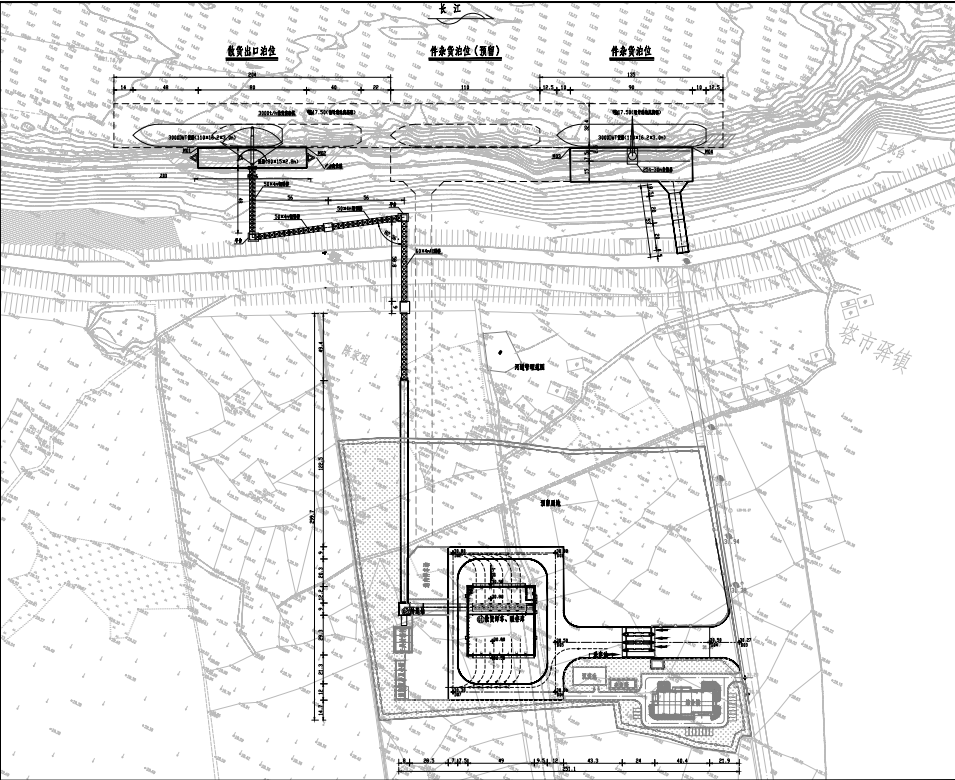 条款号条款号评审因素评审标准1评标方法中标候选人排序方法采用综合评估法。评标委员会对满足招标文件实质性要求的投标文件，按照本章第 2.2 款规定的评分标准进行打分，并按投标人得分由高到低顺序依次推荐前 3 名投标人为中标候选人(评标得分相同时，以投标报价较低者优先，当投标报价相同时，随机摇号确定排序)。2.1.1形式评审 标准投标人名称与营业执照、资质证书一致2.1.1形式评审 标准投标函签字盖章有法定代表人(单位负责人) 或其委托代理人签 字或加盖单位章。由法定代表人(单位负责人)签字的，应附法定代表人(单位负责人) 身份证明，由代理人签字的，应附授权委托书，身份证明或授权委托书应符合第六章“投标文件格式”的规定2.1.1形式评审 标准投标文件格式符合第六章“投标文件格式”的规定2.1.1形式评审 标准联合体投标人提交符合招标文件要求的联合体协议书，明确各方承担连带责任，并明确联合体牵头人2.1.1形式评审 标准备选投标方案除招标文件明确允许提交备选投标方案外，投标人不得提交备选投标方案2.1.1形式评审 标准报价唯一只能有一个有效报价且不能高于招标人最高限价2.1.2资格评审 标准营业执照和组织机构代码证符合第二章“投标人须知”第 3.5.1 项规定，具备有效的营业执照和组织机构代码证2.1.2资格评审 标准资质要求符合第二章“投标人须知”第 1.4. 1 项规定2.1.2资格评审 标准财务要求符合第二章“投标人须知”第 1.4. 1 项规定2.1.2资格评审 标准业绩要求符合第二章“投标人须知”第 1.4. 1 项规定2.1.2资格评审 标准信誉要求符合第二章“投标人须知”第 1.4. 1 项规定2.1.2资格评审 标准其他要求符合第二章“投标人须知”第 1.4. 1 项规定2.1.2资格评审 标准联合体投标人符合第二章“投标人须知”第 1.4.2 项规定2.1.2资格评审 标准不存在禁止投标的情形不存在第二章“投标人须知”第 1.4.3 项规定的任何一种情形2.1.2资格评审 标准投标设备制造商的资质要求(如有)符合第二章“投标人须知”第 1.4.1 项规定2.1.2资格评审 标准投标设备的业绩要求(如有)符合第二章“投标人须知”第 1.4.1 项规定2.1.2资格评审 标准…………2.1.3响应性评 审标准投标报价符合第二章“投标人须知”第 3.2 款规定2.1.3响应性评 审标准投标内容符合第二章“投标人须知”第 1.3.1 项规定2.1.3响应性评 审标准交货期符合第二章“投标人须知”第 1.3.2 项规定2.1.3响应性评 审标准交货地点符合第二章“投标人须知”第 1.3.3 项规定2.1.3响应性评 审标准技术性能指标符合第二章“投标人须知”第 1.3.4 项规定2.1.3响应性评 审标准投标有效期符合第二章“投标人须知”第 3.3.1 项规定2.1.3响应性评 审标准投标保证金符合第二章“投标人须知”第 3.4.1 项规定2.1.3响应性评 审标准权利义务符合第二章“投标人须知”第 1.11.1  项规定和第四章“合同条款及格式”中的实质性要求和条件2.1.3响应性评 审标准投标设备及技术服务和质保期服务符合第五章“供货要求”中的实质性要求和条件2.1.3响应性评 审标准技术支持资料符合第二章“投标人须知”第 1.11.3 项规定2.1.3响应性评 审标准…………条款号条款号条款内容编列内容2.2.12.2.1分值构成(总分 100 分)商务部分： 20.0 分技术部分： 30.0 分投标报价：50.0 分其他评分因素： 0.0 分(如有)2.2.22.2.2评标基准价计算方法(1)评标基准价计算方法:除按规定被宣布废标的投标报价外，所有有效投标人投标价的算术平均值即为评标基准价。若有效标超过 5 家，可剔除最高、最低标后，进行算术平均，若设最高限价的，有效投标价应在限价范围内。2.2.32.2.3投标报价的偏差率计算公式偏差率=100% × (投标人报价 - 评标基准价)/评标基准价条款号条款号评分因素 (偏差率)评分标准2.2.4(1)商务评分 标准20分业绩(6分)投标人近 5 年(2018年11月1日至2023年10月31日)至少独立完成过 1 艘长度大于或等于60m 的钢质趸船建造，得 2 分；1、每增加 1 艘船长 60m及以上的类似钢质船舶建造业绩的，每个计1分，本项最多计 4 分；同一项目不重复计分,得满 6 分为止。业绩计算时间以船舶检验证书上标注的日期为准，需同时提供合同及出厂时的船舶证书彩色扫描件，否则不计分2.2.4(1)商务评分 标准20分财务能力(2分)2022年度营业收入不低于 3000 万元得 1 分，每增加 1000 万加 0.5分，得满 2 分为止。评分依据：会计师事务所或审计机构审计的财务会计报表。2.2.4(1)商务评分 标准20分拟为本项目服务的人员 (6分)1.满足招标文件最低要求的得2分2.投标人拟投入本项目的人员中：每提供 1 名获得CCS认可的焊工资格证书的每提供一个证书计 0.5 分，焊工资格证书上的工厂名称须为投标单位，否则不计分,本项最高计 4分； 2.2.4(1)商务评分 标准20分企业信誉(6分)(1) 近三年（2020年、2021年、2022年）年度企业纳税信用等级为 A 的得 3 分，为 B 的得 1 分， 其他情况不得分(提供税务部门发布评价结果的网址及网页截图)。(3) 投标人近 3 年获得过企业信用等级证书 AAA 级计 3 分， AA 级计 2 分， A 级计 1 分， 没有的 不计分。2.2.4(2)技术评分 标准 30分总体建造组织布置及规 划(8分)项目组织管理机构和管理体系设置合理，建设 方案编制思路清晰、层次分明、文字简练、内 容具体，所附图表内容完整、合理。一般的得 6.4 分，良好的得 7.2 分，优秀的得 8 分。2.2.4(2)技术评分 标准 30分制造工艺的先进性和合 理性(6分)关键技术方案合理、可靠、有效，对关键工序 提出有效的的技术方案，有很强的技术指导性。技术工艺上的措施能有效消除质量通病、保证内在质量、提高外观质量。一般的得 4.8 分，良好的得 5.4 分，优秀的得 6 分。2.2.4(2)技术评分 标准 30分质量保证措施(6分)质量管理方面的措施具体有效、有独创性、有 明确管理目标，管理体系、组织措施功能完善， 质量管理措施有较强的针对性和可操作性。一 般的得 4.8 分，良好的得 5.4 分，优秀的得 6 分。2.2.4(2)技术评分 标准 30分工期保障措施(3分)工期安排合理，交货计划能满足航道施工计划，明确提出保障工期的措施，且控制措施得当。一般的得 2.4 分，良好的得 2.7 分，优秀的得 3 分。2.2.4(2)技术评分 标准 30分安全、文明和环保生产措 施(3分)安全文明、环保生产保证体系完善，目标明确， 措施切实可行。一般的得 2.4 分，良好的得 2.7 分，优秀的得 3 分。2.2.4(2)技术评分 标准 30分组装和调试(3分)组装和调试方案合理、可操作性强。一般的得 2.4 分，良好的得 2.7 分，优秀的得 3 分。2.2.4(2)技术评分 标准 30分备品备件和专用工具(1 分)备品备件与专用工具配置合理、具有相应产品 生产许可证的制造厂生产且有产品合格证。一 般的得 0.8 分，良好的得 0.9 分，优秀的得 1 分。2.2.4(2)技术评分 标准 30分运输及现场安装方案(3 分)船舶运输及现场安装方案合理，配备船舶及设 备满足需要。一般的得 2.4 分，良好的得 2.7 分，优秀的得 3 分。2.2.4(2)技术评分 标准 30分合理化建议(2 分)提供的合理化建议符合本项目实际且具有操作 性，有利于项目建设目标的实现。一般的得 1.6 分，良好的得 1.8 分，优秀的得 2 分2.2.4(3)投标报价评分标准 50分偏差率评标价得分计算公式：                    (1)若评标价>评标基准价，则评标价得分=P- 偏差率×100×E1；                       (2)若评标价≤评标基准价，则评标价得分=P+ 偏差率×100×E2；E1 是评标价每高于评标基准价一个百分点的扣分值， E1=1.0；E2 是评标价每低于评标基准价一个百分点的扣分值， E2=0.5。其中： P 为评标价所占权重分值。招标人可依 据项目特点和实际情况选择适合本项目的E1、E2 值。